FORMULARZ ZGŁOSZENIOWYKONFERENCJA MEDIA- MARKETING- MARKA NOWOCZESNE TRENDY W MARKETINGU201730 czerwca 2017 rokuUczestnictwo w konferencji jest odpłatne i obejmuje udział w wykładach konferencji, lunchu, przerwach kawowych.Koszt uczestnictwa dla Klubowiczów:Koszt uczestnictwa dla firm spoza LKB:Dane do faktury VAT:Potwierdzenie udziału:   Zgłoszenia prosimy przesyłać do 27.06.2017r. na adres email: lkb@lkb.lublin.pl bądź na nr fax: 81 534 30 77.  Tel. kontaktowy: 81 532 15 77. Stowarzyszenie Lubelski Klub Biznesu, Plac Litewski 2, 20-080 Lublin, ZAPRASZAMY DO UDZIAŁU!    Udział 1 osoby 250 zł netto + 23 % VAT za osobęUdział 2 lub więcej osób z firmy – cena specjalna za 1 osobę200 zł netto + 23 % VAT za osobę    Udział 1 osoby 300 zł netto + 23 % VAT za osobęUdział 2 lub więcej osób z firmy – cena specjalna za 1 osobę250 zł netto + 23 % VAT za osobęPełna nazwa oraz dokładny adres firmy/instytucji: telefon:                                   faks:                            e-mail:                                    NIP:Imię i Nazwisko: .............................................................. Stanowisko:  ................................................. Imię i Nazwisko: .............................................................. Stanowisko:  ................................................. Imię i Nazwisko: .............................................................. Stanowisko:  ................................................. Kwotę … + VAT zobowiązuje się przekazać na konto Stowarzyszenia Lubelski Klub Biznesu, Plac Litewski 2, 20-080 Lublin na konto w Banku Polskiej Spółdzielczości S.A. Oddział Lublin, numer 44 1930 1709 2001 0013 8530 0001,, w terminie 7 dni od daty wystawienia przez Lubelski Klub Biznesu faktury VAT. Brak udziału w Konferencji nie zwalnia uczestnika z obowiązku uiszczenia zadeklarowanej opłaty.Zgodnie z rozporządzeniem Ministra Finansów z dnia 22.12.1999 oświadczamy, że nasze przedsiębiorstwo jest uprawnione do otrzymywania faktury VAT....................................	..................................................	      ................................................Miejscowość, data	Pieczęć firmy	              Prezes / Dyrektor / Właściciel(Imię, nazwisko osoby uprawnionej)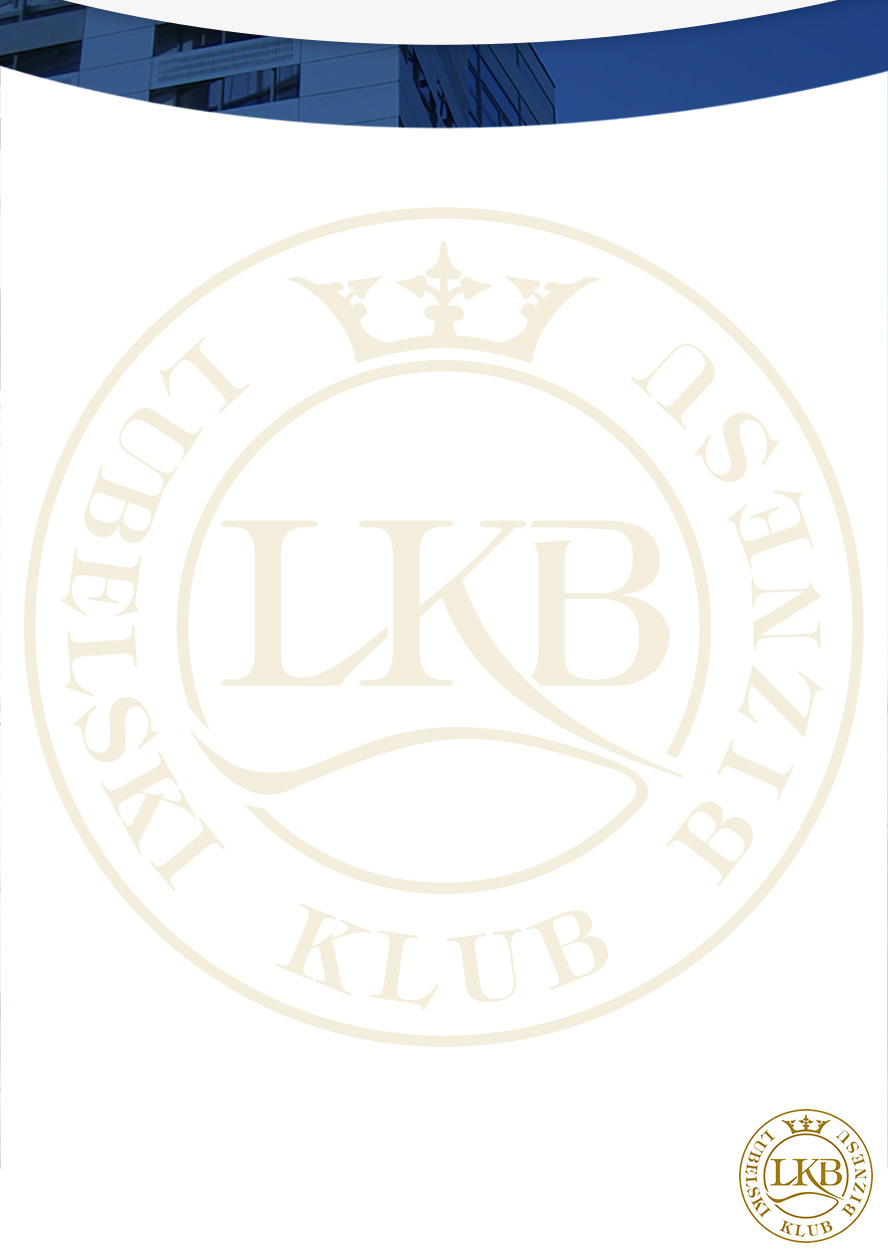 